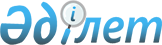 О внесении изменений и дополнений в решение от 21 декабря 2011 года № 43-2-IV "О районном бюджете на 2012-2014 годы"
					
			Утративший силу
			
			
		
					Решение Бородулихинского районного маслихата Восточно-Казахстанской области от 12 апреля 2012 года N 3-5-V. Зарегистрировано Управлением юстиции Бородулихинского района Департамента юстиции Восточно-Казахстанской области 17 апреля 2012 года за N 5-8-149. Прекращено действие по истечении срока, на который решение было принято - (письмо аппарата Бородулихинского районного маслихата Восточно-Казахстанской области от 27 декабря 2012 года N 01-11/407)

      Сноска. Прекращено действие по истечении срока, на который решение было принято - (письмо аппарата Бородулихинского районного маслихата Восточно-Казахстанской области от 27.12.2012 N 01-11/407).

      

      

      В соответствии с пунктом 5 статьи 109 Бюджетного кодекса Республики Казахстан от 4 декабря 2008 года № 95-IV, подпунктом 1) пункта 1 статьи 6 Закона Республики Казахстан от 23 января 2001 года № 148 «О местном государственном управлении и самоуправлении в Республике Казахстан» и решением Восточно-Казахстанского областного маслихата от 3 апреля 2012 года № 3/16-V «О внесении изменений и дополнений в решение от 8 декабря 2011 года № 34/397-IV «Об областном бюджете на 2012-2014 годы», (зарегистрировано в Реестре государственной регистрации нормативных правовых актов за № 2571 от 6 апреля 2012 года) Бородулихинский районный маслихат РЕШИЛ: 



      1. Внести в решение Бородулихинского районного маслихата «О районном бюджете на 2012-2014 годы» от 21 декабря 2011 года № 43-2-IV (зарегистрировано в Реестре государственной регистрации нормативных правовых актов за № 5-8-141 от 29 декабря 2011 года, опубликовано в районной газете «Пульс района» от 13 января 2012 года № 5(6515), «Аудан тынысы» от 13 января 2012 года № 5(196) следующие изменения и дополнения:



      1) в пункте 1:

      подпункт 1) изложить в следующей редакции:

      «доходы – 3094519 тысяч тенге, в том числе:

      налоговые поступления – 601421 тысяч тенге;

      неналоговые поступления - 1077 тысяч тенге;

      поступления трансфертов – 2489521 тысяч тенге;»;

      подпункт 2) изложить в следующей редакции:

      «затраты – 3146710,9 тысяч тенге;»;

      подпункт 3) изложить в следующей редакции:

      «чистое бюджетное кредитование - 45980 тысяч тенге, в том числе:

      бюджетные кредиты - 48540 тысяч тенге;»;

      подпункт 5) изложить в следующей редакции:

      «дефицит (профицит) бюджета – -98171,9 тысяч тенге;»;

      подпункт 6) изложить в следующей редакции:

      «финансирование дефицита (использование профицита) бюджета – 98171,9 тысяч тенге.»;



      2) пункт 8 изложить в следующей редакции:

      «8. Учесть в районном бюджете на 2012 год трансферты из областного бюджета на социальную помощь отдельным категориям нуждающихся граждан в сумме 33962 тысяч тенге.»;



      3) в пункте 11:

      абзац первый изложить в следующей редакции:

      «11. Учесть в районном бюджете целевые текущие трансферты из областного бюджета 52823 тысяч тенге.»;

      дополнить абзацем четыре, пять следующего содержания:

      «6000 тысяч тенге на реконструкцию сетей водоснабжения с. Ивановка, с. Сосновка;

      4443 тысяч тенге на реконструкцию сетей водоснабжения с. Аул.»;



      4) в пункте 14:

      абзацы третий, седьмой, девятый, одиннадцатый изложить в следующей редакции:

      «6121 тысяч тенге - для реализации мер социальной поддержки специалистов;

      12500 тысяч тенге - на обеспечение оборудованием, программным обеспечением детей-инвалидов, обучающихся на дому;

      14995 тысяч тенге - на ежемесячную выплату денежных средств опекунам (попечителям) на содержание ребенка-сироты (детей-сирот), и ребенка (детей), оставшегося без попечения родителей;

      552 тысяч тенге на повышение оплаты труда учителям, прошедшим повышение квалификации по учебным программа АОО «Назарбаев Интеллектуальные школы»;

      дополнить подпунктом 14-1 следующего содержания:

      «14-1. Учесть в районном бюджете целевые трансферты на развитие из республиканского бюджета 288860 тысяч тенге на развитие системы водоснабжения и водоотведения.»;



      5) пункт 16 дополнить подпунктом 16-1 следующего содержания:

      «16-1. Учесть в районном бюджете целевые текущие трансферты из республиканского бюджета на ремонт объектов коммунально-инженерной, инженерно-транспортной инфраструктуры и благоустройство сельских населенных пунктов 59048 тысяч тенге.»;



      6) пункт 17 изложить в следующей редакции:

      «17. Учесть в составе поступлений районного бюджета на 2012 год кредиты из республиканского бюджета для реализации мер социальной поддержки специалистов 48540 тысяч тенге.»



      7) в пункте 18 абзац второй, изложить в следующей редакции:

      «170231,5 тысяч тенге – на функционирование аппарата акима района городе, города районного значения, поселка, аула (села), аульного (сельского) округа (приложение 5).».



      8) приложения 1, 5 к указанному решению изложить в новой редакции согласно приложениям 1, 2 к настоящему решению.



      2. Настоящее решение вводится в действие с 1 января 2012 года.

      

      

      Председатель сессии,

      секретарь районного маслихата                У. Майжанов

Приложение № 1

к решение районного маслихата

от 12 апреля 2012 года N 3-5-V      Приложение № 1

к решение районного маслихата

от 21 декабря 2011 года N 43-2-IV 

Районный бюджет на 2012 год        

      Начальник отдела экономики

      и бюджетного планирования:                    Б. Курманбаев

Приложение № 2

к решению сессии

Бородулихинского районного маслихата

от 12 апреля  2012 года  № 3-5-VПриложение № 5

к решению сессии

Бородулихинского районного маслихата

от 21 декабря 2011 года  № 43-2-IV 

Затраты по коду программы 123.001.

«Функционирование аппарата  акима района в городе,

города районного значения, поселка, аула (села),

аульного (сельского) округа» в разрезе аппаратов

сельских (поселковых) округов на 2012 год.        

      Начальник отдела экономики и

      бюджетного планирования                 Б. Курманбаев
					© 2012. РГП на ПХВ «Институт законодательства и правовой информации Республики Казахстан» Министерства юстиции Республики Казахстан
				Кате

горияКлассПод

классНАИМЕНОВАНИЕ ДОХОДОВСумма

(тысяч тенге)I. ДОХОДЫ30945191Налоговые поступления60142101Подоходный налог2400262Индивидуальный подоходный налог24002603Социальный налог1755001Социальный налог17550004Налоги на собственность1665721Налоги на имущество915003Земельный налог31724Налог на транспортные средства509005Единый земельный налог2100005Внутренние налоги на товары, работы и услуги154122Акцизы25503Поступление за использование природных и других ресурсов75204Сборы за ведение предпринимательской и профессиональной деятельности48925Налог на игорный бизнес45008Обязательные платежи, взимаемые за совершение юридически значимых действий и(или) выдачу документов уполномоченными на то государственными органами или должностными лицами39111Государственная пошлина39112Неналоговые поступления107701Доходы от государственной собственности10775Доходы от аренды имущества, находящегося в государственной собственности10747Вознаграждение по кредитам, выданным из государственного бюджета33Поступления от продажи основного капитала250003Продажа земли и нематериальных активов25001Продажа земли25004Поступления трансфертов248952102Трансферты из вышестоящих органов государственного управления24895212Трансферты из областного бюджета2489521Фгрф.подадмпрогрНАИМЕНОВАНИЕСумма

(тысяч тенге)II. ЗАТРАТЫ3146710,901Государственные услуги общего характера325415,51Представительные, исполнительные и другие органы, выполняющие общие функции государственного управления 294760,5112Аппарат маслихата района (города областного значения)20518001Услуги по обеспечению деятельности маслихата района (города областного значения)16418003Капитальные расходы государственного органа4100122Аппарат акима района (города областного значения)97867001Услуги по обеспечению деятельности акима района (города областного значения)83116003Капитальные расходы государственного органа14751123Аппарат акима района в городе, города районного значения, поселка, аула (села), аульного (сельского) округа176375,5001Услуги по обеспечению деятельности акима района в городе, города районного значения, поселка, аула (села), аульного (сельского) округа170231,5022Капитальные расходы государственного органа61442Финансовая деятельность18698452Отдел финансов района (города областного значения)18698001Услуги по реализации государственной политики в области исполнения бюджета района(города областного значения) и управления коммунальной собственностью района (города областного значения)17264003Проведение оценки имущества в целях налогообложения512004Организация работы по выдаче разовых талонов и обеспечение полноты сбора сумм от реализации разовых талонов837011Учет, хранение, оценка и реализация имущества, поступившего в коммунальную собственность60018Капитальные расходы государственного органа255Планирование и статистическая деятельность11957453Отдел экономики и бюджетного планирования района (города областного значения)11957001Услуги по реализации государственной политики в области формирования и развития экономической политики, системы государственного планирования и управления района (города областного значения)11082004Капитальные расходы государственного органа87502Оборона77741Военные нужды5749122Аппарат акима района (города областного значения)5749005Мероприятия в рамках исполнения всеобщей воинской обязанности57492Организация работы по чрезвычайным ситуациям2025122Аппарат акима района (города областного значения)2025006Предупреждение и ликвидация чрезвычайных ситуаций масштаба района (города областного значения)1725007Мероприятия по профилактике и тушению степных пожаров районного (городского) масштаба, а также пожаров в населенных пунктах, в которых не созданы органы государственной противопожарной службы30003Общественный порядок, безопасность, правовая, судебная, уголовно-исполнительная деятельность8481Правоохранительная деятельность848458Отдел жилищно-коммунального хозяйства, пассажирского транспорта и автомобильных дорог района (города областного значения)848021Обеспечение безопасности дорожного движения в населенных пунктах84804Образование17092921Дошкольное воспитание и обучение48483464Отдел образования района (города областного значения)48483009Обеспечение дошкольного воспитания и обучения48376021Увеличение размера доплаты за квалификационную категорию воспитателям дошкольных организаций образования за счет трансфертов из республиканского бюджета1072Начальное, основное среднее и общее среднее образование1605449123Аппарат акима района в городе, города районного значения, поселка, аула (села), аульного (сельского) округа369005Организация бесплатного подвоза учащихся до школы и обратно в аульной (сельской) местности369464Отдел образования района (города областного значения)1605080003Общеобразовательное обучение1552049006Дополнительное образование для детей 34323063Повышение оплаты труда учителям, прошедшим повышение квалификации по учебным программам АОО «Назарбаев Интеллектуальные школы» за счет трансфертов из республиканского бюджета552064Увеличение размера доплаты за квалификационную категорию учителям школ за счет трансфертов из республиканского бюджета181569Прочие услуги в области образования55360464Отдел образования района (города областного значения)55360001Услуги по реализации государственной политики на местном уровне в области образования13736005Приобретение и доставка учебников, учебно-методических комплексов для государственных учреждений образования района (города областного значения)14086007Проведение школьных олимпиад, внешкольных мероприятий и конкурсов районного (городского) масштаба18012Капитальные расходы государственных органов25015Ежемесячные выплаты денежных средств опекунам (попечителям) на содержание ребенка-сироты (детей-сирот), и ребенка (детей), оставшегося без попечения родителей за счет трансфертов из республиканского бюджета14995020Обеспечение оборудованием, программным обеспечением детей-инвалидов, обучающихся на дому за счет трансфертов из республиканского бюджета1250005Здравоохранение1559Прочие услуги в области здравоохранения155123Аппарат акима района в городе, города районного значения, поселка,аула (села), аульного (сельского) округа155002Организация в экстренных случаях доставки тяжелобольных людей до ближайшей организации здравоохранения, оказывающей врачебную помощь15506Социальная помощь и социальное обеспечение2127252Социальная помощь190495451Отдел занятости и социальных программ района (города областного значения)190495002Программа занятости31366004Оказание социальной помощи на приобретение топлива специалистам здравоохранения, образования, социального обеспечения, культуры и спорта, в сельской местности в соответствии с законодательством Республики Казахстан12814005Государственная адресная социальная помощь15664006Оказание жилищной помощи11200007Социальная помощь отдельным категориям нуждающихся граждан по решениям местных представительных органов44414010Материальное обеспечение детей-инвалидов, воспитывающихся и обучающихся на дому5200014Оказание социальной помощи нуждающимся гражданам на дому41471016Государственные пособия на детей до 18 лет14783017Обеспечение нуждающихся инвалидов обязательными гигиеническими средствами и предоставление услуг специалистами жестового языка, индивидуальными помощниками в соответствии с индивидуальной программой реабилитации инвалида1838023Обеспечение деятельности центров занятости населения117459Прочие услуги в области социальной помощи и социального обеспечения22230451Отдел занятости и социальных программ района (города областного значения)22230001Услуги по реализации государственной политики на местном уровне в области обеспечения занятости и реализации социальных программ для населения20845011Оплата услуг по зачислению, выплате и доставке пособий и других социальных выплат963021Капитальные расходы государственного органа42207Жилищно-коммунальное хозяйство5930351Жилищное хозяйство99933466Отдел архитектуры, градостроительства и строительства района (города областного значения)40885003Проектирование, строительство и (или) приобретение жилья государственного коммунального жилищного фонда14085020Приобретение жилья26800458Отдел жилищно-коммунального хозяйства, пассажирского транспорта и автомобильных дорог района (города областного значения)59048041Ремонт и благоустройство объектов в рамках развития сельских населенных пунктов по Программе занятости 2020590482Коммунальное хозяйство392236458Отдел жилищно-коммунального хозяйства, пассажирского транспорта и автомобильных дорог района (города областного значения)52931012Функционирование системы водоснабжения и водоотведения38931026Организация эксплуатации тепловых сетей, находящихся в коммунальной собственности районов (городов областного значения)14000466Отдел архитектуры, градостроительства и строительства района (города областного значения)339305006Развитие системы водоснабжения и водоотведения3393053Благоустройство населенных пунктов100866123Аппарат акима района в городе, города районного значения, поселка, аула (села), аульного (сельского) округа132010Содержание мест захоронений, и погребение безродных132458Отдел жилищно-коммунального хозяйства, пассажирского транспорта и автомобильных дорог района (города областного значения)100734015Освещение улиц в населенных пунктах27187016Обеспечение санитарии населенных пунктов5915018Благоустройство и озеленение населенных пунктов6763208Культура, спорт, туризм и информационное пространство1181921Деятельность в области культуры43351455Отдел культуры и развития языков района (города областного значения)43351003Поддержка культурно-досуговой работы433512Спорт5010465Отдел физической культуры и спорта района (города областного значения)5010006Проведение спортивных соревнований на районном (города областного значения) уровне653007Подготовка и участие членов сборных команд района (города областного значения) по различным видам спорта на областных спортивных соревнованиях43573Информационное пространство41199455Отдел культуры и развития языков района (города областного значения)27793006Функционирование районных (городских) библиотек21319007Развитие государственного языка и других языков народа Казахстана6474456Отдел внутренней политики района (города областного значения)13406002Услуги по проведение государственной информационной политики через газеты и журналы134069Прочие услуги по организации культуры, спорта, туризма и информационного пространства28632455Отдел культуры и развития языков района (города областного значения)8375001Услуги по реализации государственной политики на местном уровне в области развития языков и культуры8375456Отдел внутренней политики района (города областного значения)11829001Услуги по реализации государственной политики на местном уровне в области информации, укрепления государственности и формирования социального оптимизма граждан8681003Реализация мероприятий в сфере молодежной политики3123006Капитальные расходы государственного органа25465Отдел физической культуры и спорта района (города областного значения)8428001Услуги по реализации государственной политики на местном уровне в сфере физической культуры и спорта8403004Капитальные расходы государственного органа2510Сельское, водное, лесное, рыбное хозяйство, особо охраняемые природные территории, охрана окружающей среды и животного мира, земельные отношения 492621Сельское хозяйство19975453Отдел экономики и бюджетного планирования района (города областного значения)6121099Реализация мер по оказанию социальной поддержки специалистов6121474Отдел сельского хозяйства и ветеринарии района (города областного значения)13854001Услуги по реализации государственной политики на местном уровне в сфере сельского хозяйства и ветеринарии13277003Капитальные расходы государственного органа5776Земельные отношения11444463Отдел земельных отношений района (города областного значения)11444001Услуги по реализации государственной политики в области регулирования земельных отношений на территории района (города областного значения)11343006Землеустройство, проводимое при установлении границ городов районного значения, районов в городе, поселков аулов (сел), аульных (сельских) округов76007Капитальные расходы государственного органа259Прочие услуги в области сельского, водного, лесного, рыбного хозяйства, охрана окружающей среды и земельных отношений17843474Отдел сельского хозяйства и ветеринарии района (города областного значения)17843013Проведение противоэпизоотических мероприятий1784311Промышленность, архитектурная, градостроительная и строительная деятельность177482Архитектурная, градостроительная и строительная деятельность17748466Отдел архитектуры, градостроительства и строительства района (города областного значения)17748001Услуги по реализации государственной политики в области строительства, улучшения архитектурного облика городов, районов и населенных пунктов области и обеспечению рационального и эффективного градостроительного освоения территории района (города областного значения)9412013Разработка схем градостроительного развития территории района, генеральных планов городов районного (областного) значения, поселков и иных сельских населенных пунктов8311015Капитальные расходы государственного органа2512Транспорт и коммуникации832741Автомобильный транспорт83274123Аппарат акима района в городе, города районного значения, поселка, аула (села), аульного (сельского) округа24540013Обеспечение функционирования автомобильных дорог в городах районного значения, поселках, аулах (селах), аульных (сельских) округах24540458Отдел жилищно-коммунального хозяйства, пассажирского транспорта и автомобильных дорог района (города областного значения)58734023Обеспечение функционирования автомобильных дорог5873413Прочие229923Поддержка предпринимательской деятельности и защита конкуренции6430469Отдел предпринимательства района (города областного значения)6430001Услуги по реализации государственной политики на местном уровне в области развития предпринимательства и промышленности6405004Капитальные расходы государственного органа259Прочие16562452Отдел финансов района (города областного значения)1866012Резерв местного исполнительного органа района (города областного значения)1866458Отдел жилищно-коммунального хозяйства, пассажирского транспорта и автомобильных дорог района (города областного значения)14696001Услуги по реализации государственной политики на местном уровне в области жилищно-коммунального хозяйства, пассажирского транспорта и автомобильных дорог9539013Капитальные расходы государственного органа25040Реализация мероприятий для решения вопросов обустройства аульных (сельских) округов в реализацию мер по содействию экономическому развитию регионов в рамках Программы «Развитие регионов» за счет целевых трансфертов из республиканского бюджета513214Обслуживание долга31Обслуживание долга3452Отдел финансов района (города областного значения)3013Обслуживание долга местных исполнительных органов по выплате вознаграждений и иных платежей по займам из областного бюджета315Трансферты5995,41Трансферты5995,4452Отдел финансов района (города областного значения)5995,4006Возврат неиспользованных (недоиспользованных) целевых трансфертов3835,4024Целевые текущие трансферты в вышестоящие бюджеты в связи с передачей функций государственных органов из нижестоящего уровня государственного управления в вышестоящий2160III. Чистое бюджетное кредитование45980Бюджетные кредиты4854010Сельское, водное, лесное, рыбное хозяйство, особо охраняемые природные территории, охрана окружающей среды и животного мира, земельные отношения485401Сельское хозяйство48540453Отдел экономики и бюджетного планирования района (города областного значения)48540006Бюджетные кредиты для реализации мер социальной поддержки специалистов485405Погашение бюджетных кредитов256001Погашение бюджетных кредитов25601Погашение бюджетных кредитов выданных из государственного бюджета2560IV. Сальдо по операциям с финансовыми активами0Приобретение финансовых активов0Поступления от продажи финансовых активов государства0V. Дефицит (профицит) бюджета-98171,9VI. Финансирование дефицита (использование профицита) бюджета98171,97Поступления займов4854001Внутренние государственные займы485402Договоры займа4854016Погашение займов25601Погашение займов2560452Отдел финансов района (города областного значения)2560008Погашение долга местного исполнительного органа перед вышестоящим бюджетом25608Используемые остатки бюджетных средств52191,901Остатки бюджетных средств52191,91Свободные остатки бюджетных средств52191,9№ п/пНаименование аппаратов сельских (поселковых) округовСумма

(тысяч тенге)Всего:170231,51.ГУ Аппарат акима Уба-Форпостовского с/о60792.ГУ Аппарат акима Жезкентского п/о134613.ГУ Аппарат акима Петропавловского с/о78814.ГУ Аппарат акима Новопокровского с/о109845.ГУ Аппарат акима Переменовского с/о84576.ГУ Аппарат акима Новодворовского с/о79447.ГУ Аппарат акима Зубаирского с/о6728,58.ГУ Аппарат акима Ленинского с/о89589.ГУ Аппарат акима Таврического с/о826910.ГУ Аппарат акима Красноярского с/о684611.ГУ Аппарат акима Андреевского с/о977712.ГУ Аппарат акима Жерновского с/о793913.ГУ Аппарат акима Дмитриевского с/о677914.ГУ Аппарат акима Бородулихинского с/о1477615.ГУ Аппарат акима Степного с/о720416.ГУ Аппарат акима Подборного с/о797417.ГУ Аппарат акима Бакинского с/о855618.ГУ Аппарат акима Новошульбинского с/о1239519.ГУ Аппарат акима Бель-Агачского с/о9224